Inquiry Journal:  Go DeepThis inquiry journal exercise will help you to write about the important ideas you find when you “Go Deep.”  This helps you to see what you have learned from your reading and research and to write about what is important to you.After reading, viewing, or listening to something important related to your question, look away from the screen or close the book and think about what you have read.Read and think

Write what you recall in your Inquiry Journal.It is important not to look at the source when you write your journal entry, and to write from what you remember was important.Recall and write



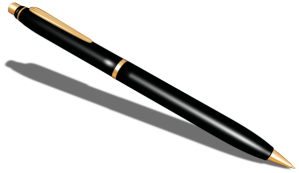 Sometime later, read what you have written and add anything else you remember as important.Now you may want to go back to the source to check on some facts.Review and addThink about what you have written and respond with your own ideas.Think and respond